Canton Public SchoolsDean S. Luce School Title I Home‐School Compact 2017-2018 (Updated 9/2017)As a teacher, I will encourage and support students’ learning in this school by doing the following: Teaching classes with engaging and challenging lessons that promote student achievement Motivating my students to read dailyMaintaining high expectations and help every child to develop a love of reading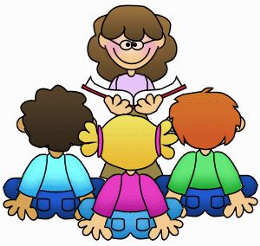 Communicating often with families about student progress in readingProviding necessary assistance/resources to families so they can help their child readEnsuring student success in all areasTeacher Signature:____________________________________________Date:____________As a parent or guardian, I agree to be responsible for supporting my child in the following ways as he/she learns to improve reading skills: Acknowledge that I have read the Title I Family Involvement PolicyRegularly monitoring my child’s progress in schoolReading with my child on a daily basis and asking questions about what he/she is readingProviding a variety of reading materials for my child  as well as a daily designated time and place each day for reading 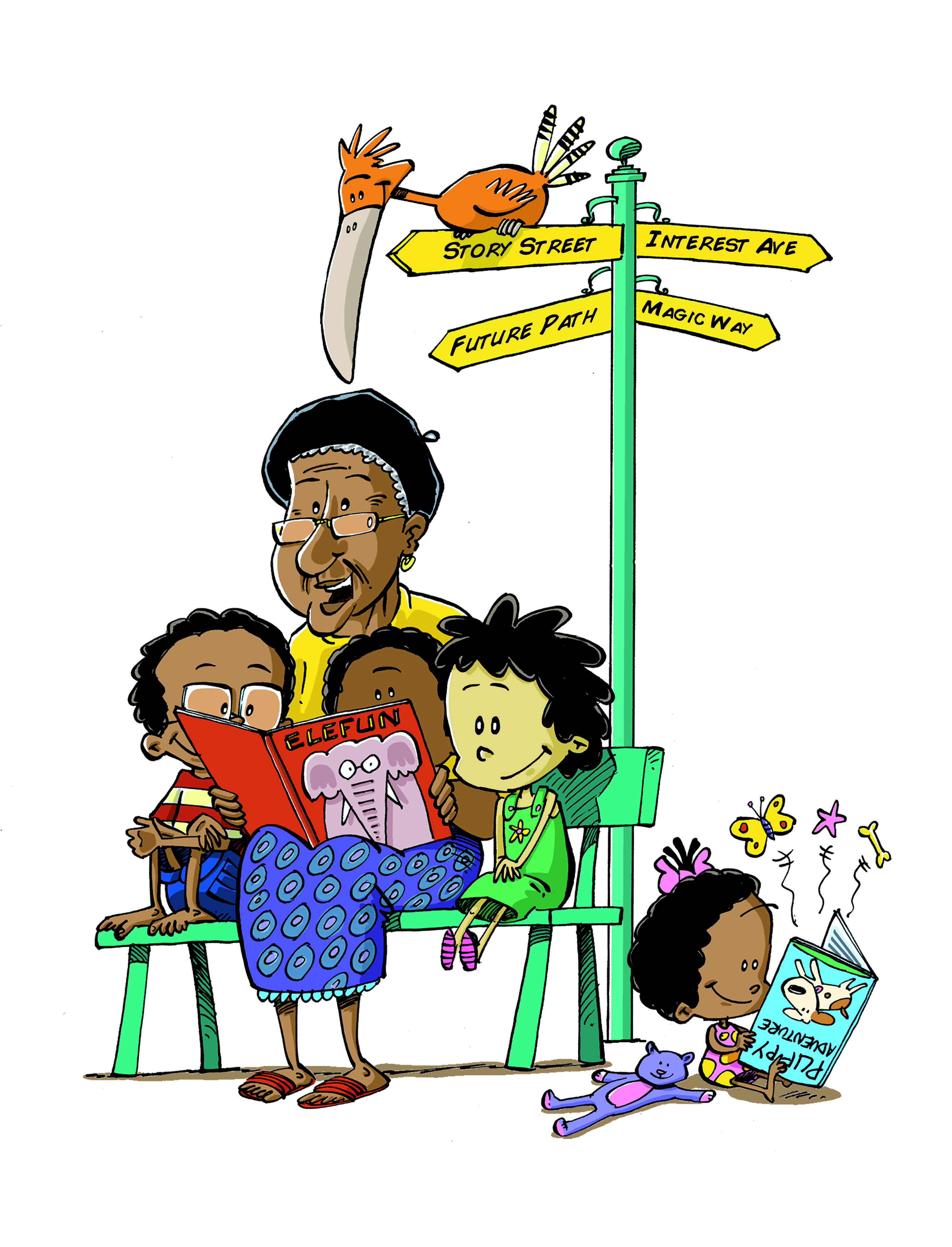 Modeling for my child by reading every dayLimiting and monitoring television and electronic devices Communicating with my child’s Title I and classroom teacher on a regular basisParticipating in school activities such as school decision‐making, volunteering and/or attending parent‐teacher conferences and Title I activitiesParent/Guardian Signature:___________________________________________Date:_____________PARENT, PLEASE READ/REVIEW THIS SECTION WITH YOUR CHILDAs a student, I agree to be responsible for the following: Reading for pleasure on my own and with my family for at least 15 minutes every dayPracticing reading strategies learned in class and applying these strategies in class and at homeReturning all borrowed materials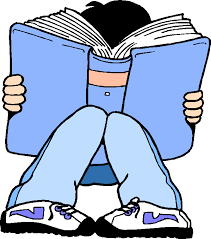 Actively participating in my reading groupTalking at home about what I learned in readingCompleting and returning all homework on timeI WILL HOLD HIGH EXPECTATIONS AND CHALLENGE MYSELF TO EXPAND MY READING CAPACITYStudent Signature:_______________________________________Date:___________